Name: ________________________________________					Period: _____Lesson 12-1: Preparing Payroll Time Cards___________________ is the money paid for each employee’s service.A _______________   __________________________ is the time period covered by a salary payment.  (ie. 3/22 – 4/11)_________________ is the total amount earned by all employees for a pay period.__________________   ______________________ is the total payroll earned for a pay period prior to tax deductions.  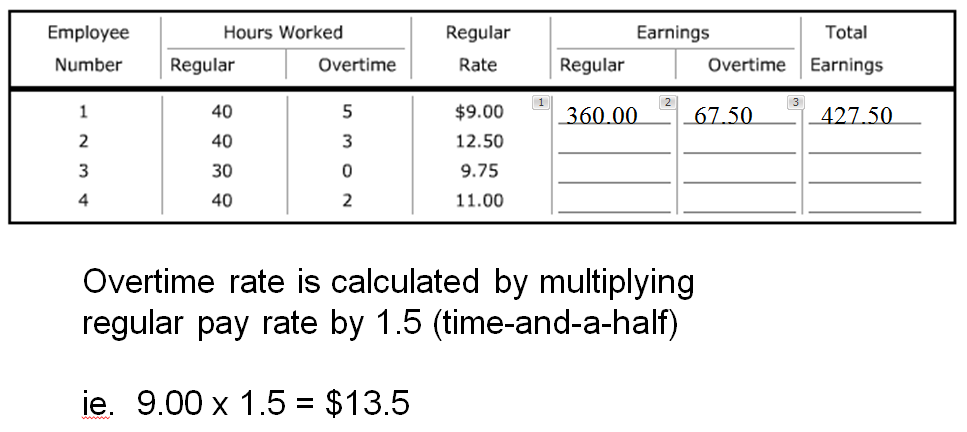 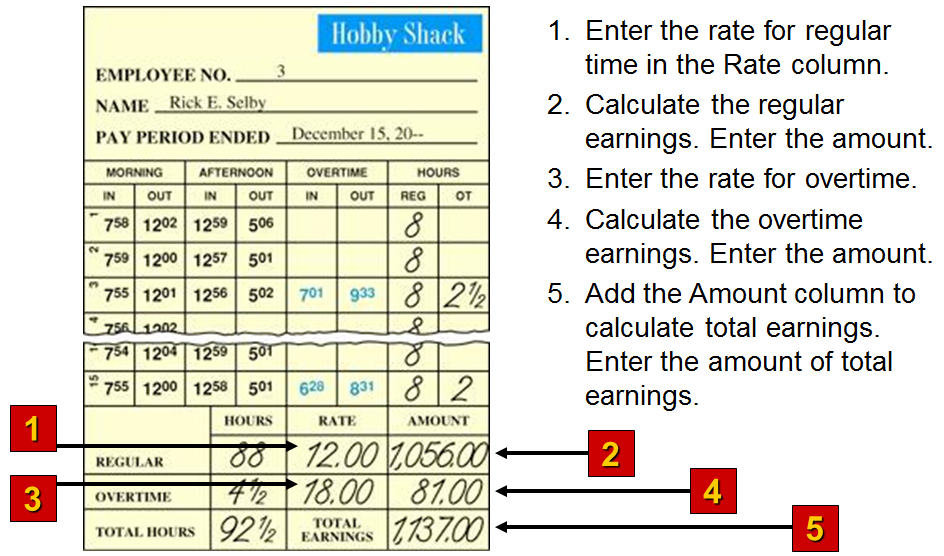 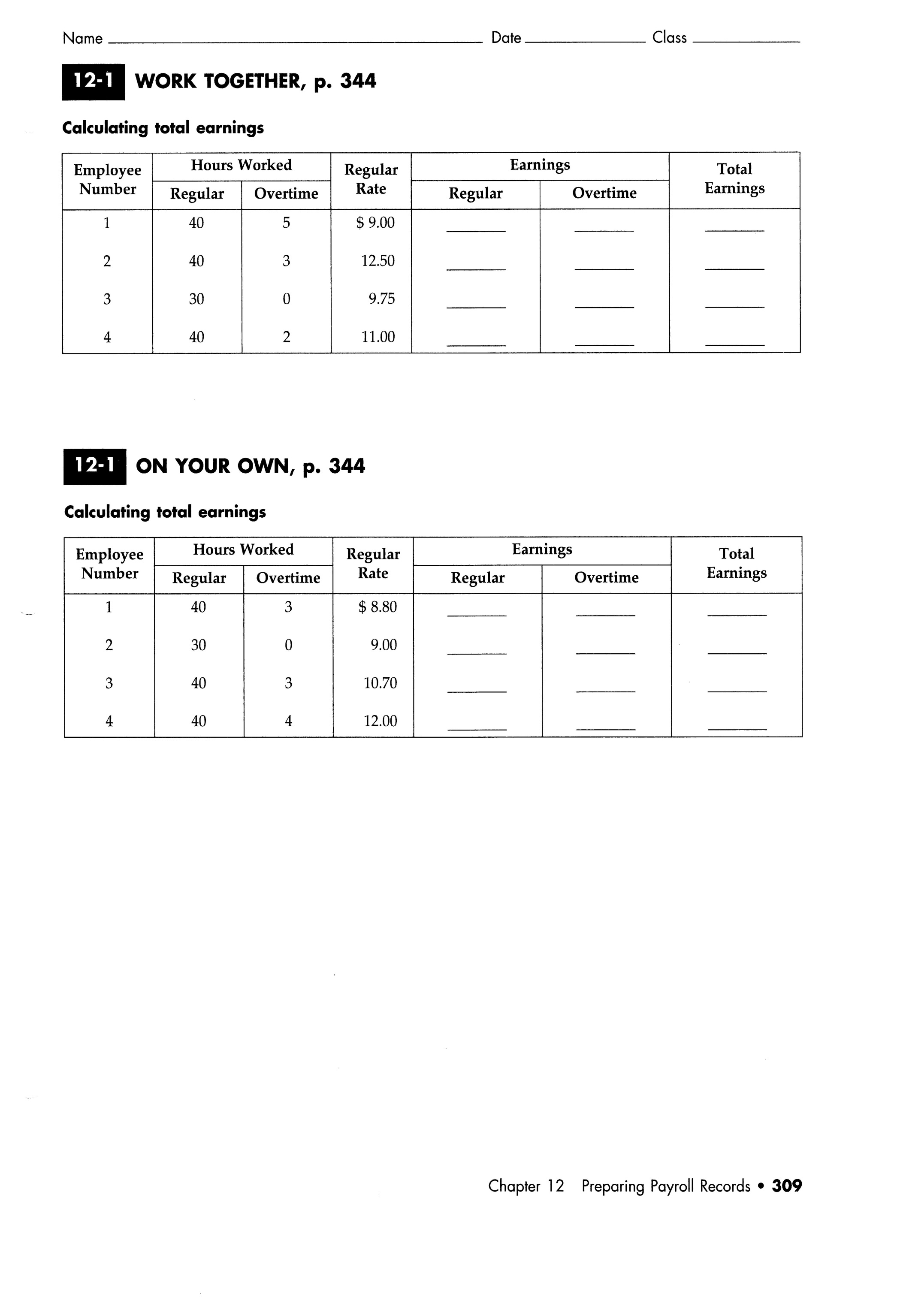 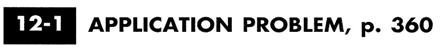 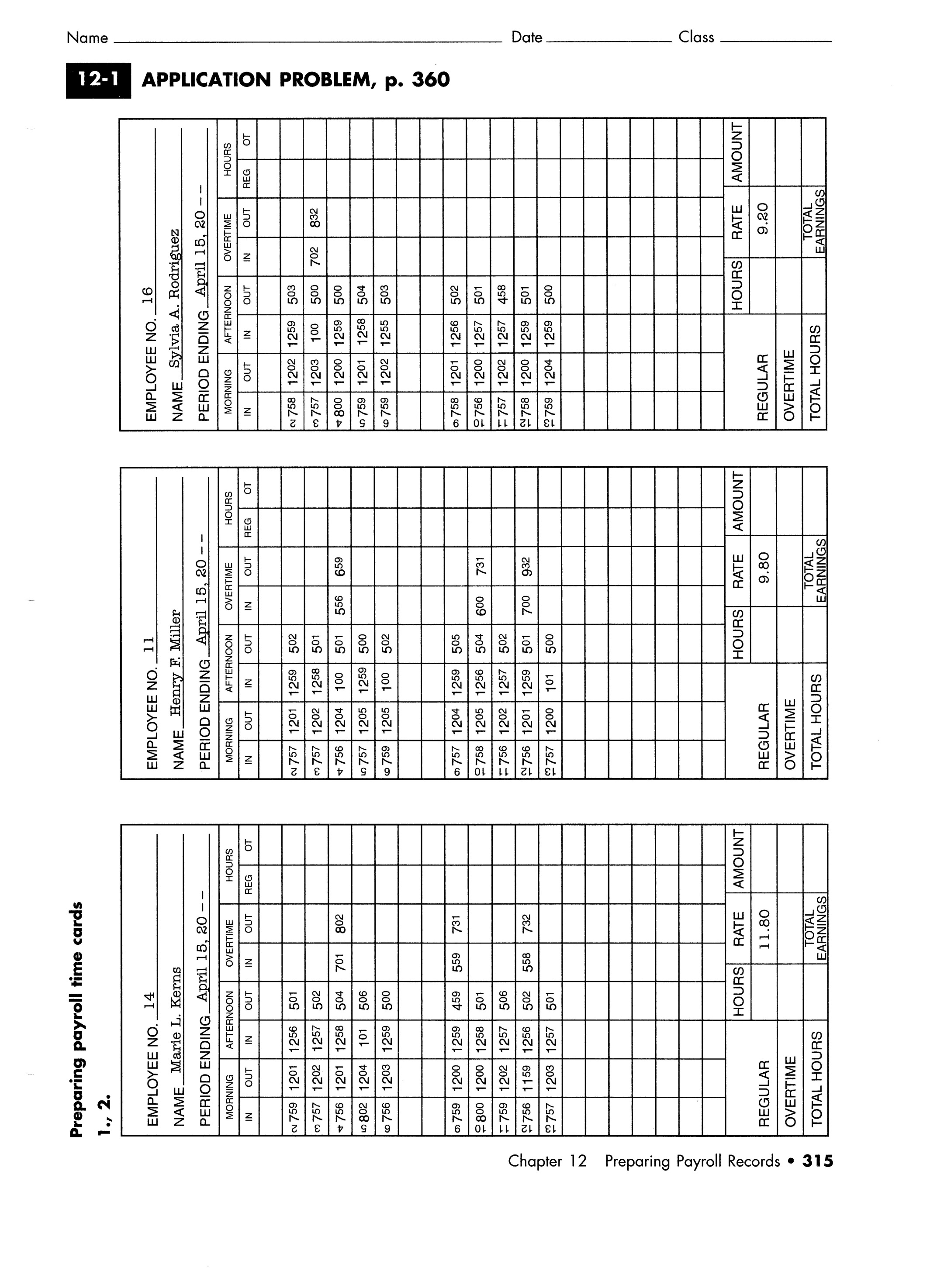 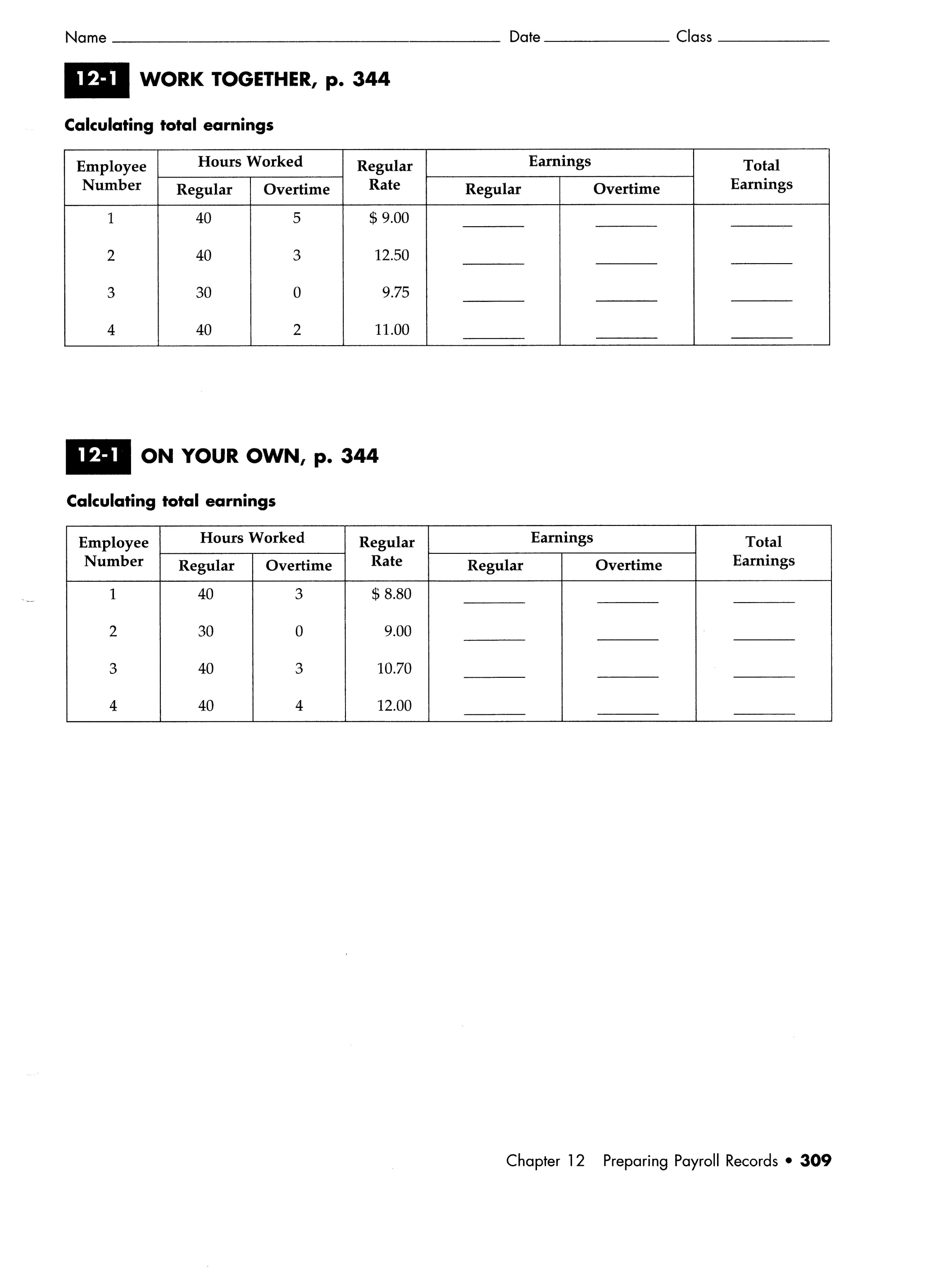 12-1 Application Problem, p. 360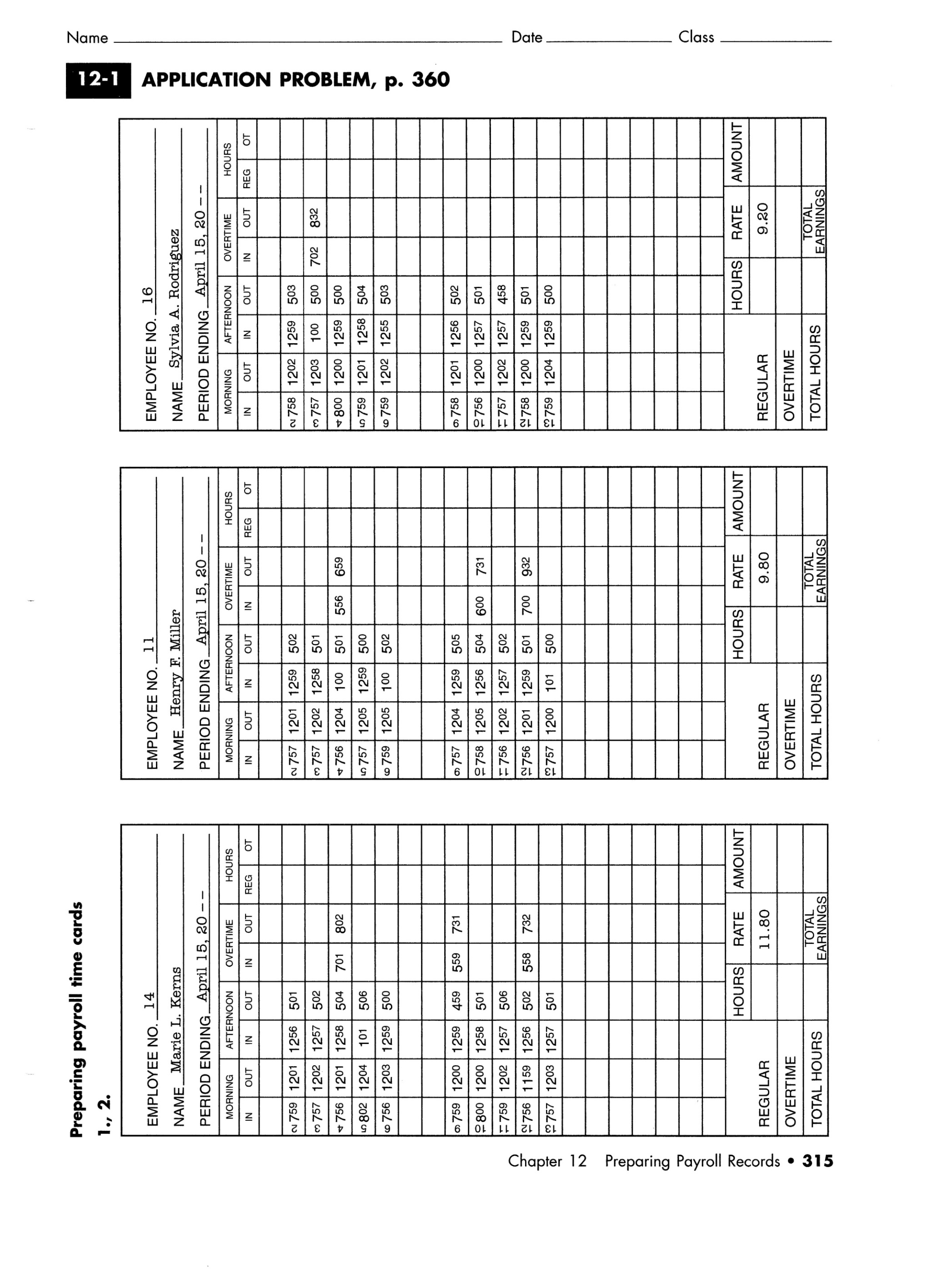 